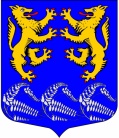 МУНИЦИПАЛЬНОЕ ОБРАЗОВАНИЕ«ЛЕСКОЛОВСКОЕ СЕЛЬСКОЕ ПОСЕЛЕНИЕ»ВСЕВОЛОЖСКОГО МУНИЦИПАЛЬНОГО РАЙОНАЛЕНИНГРАДСКОЙ ОБЛАСТИ                 СОВЕТ ДЕПУТАТОВ              РЕШЕНИЕ28.02. 2018 г.дер. Верхние Осельки                                                                        №09                     О протесте заместителя Всеволожского  городского прокурора  на решение совета депутатов МО «Лесколовское сельское поселение» Всеволожского муниципального района Ленинградской области от 26.03.2014 №13 «Об утверждении Положения о порядке осуществления муниципального земельного контроля на территории МО Лесколовское сельское поселение» Всеволожского муниципального района Ленинградской области»      Рассмотрев протест  заместителя Всеволожского городского от 07.02.2018 года № 07-97-2018 на решение совета депутатов от 26.03.2014 г. №13  «Об утверждении Положения о порядке осуществления муниципального земельного контроля на территории МО Лесколовское сельское поселение» Всеволожского муниципального района Ленинградской области», советом депутатов принятоРЕШЕНИЕ:         1. Протест заместителя Всеволожского городского от 07.02.2018 года № 07-97-2018 на решение совета депутатов МО «Лесколовское сельское поселение» Всеволожского муниципального района Ленинградской области от 26.03.2014 г. №13  «Об утверждении Положения о порядке осуществления муниципального земельного контроля на территории МО «Лесколовское сельское поселение» Всеволожского муниципального района Ленинградской области»  удовлетворить.           2. Решение совета депутатов от 26.03.2014 №13 «Об утверждении Положения о порядке осуществления муниципального земельного контроля на территории МО Лесколовское сельское поселение» Всеволожского муниципального района Ленинградской области» отменить.          3. Принять решение совета депутатов «Об утверждении Порядка осуществления муниципального земельного контроля на территории МО Лесколовское сельское поселение» Всеволожского муниципального района Ленинградской области»  в соответствии с требованиями действующего законодательства и протестом заместителя Всеволожского городского прокурора.4. Направить настоящее решение во Всеволожскую городскую  прокуратуру.5.   Настоящее решение вступает в силу со дня его принятия.6. Контроль за исполнением решения возложить на постоянную комиссию по законотворчеству, законности и вопросам местного самоуправления.Глава муниципального образования                                                   А.Л. Михеев